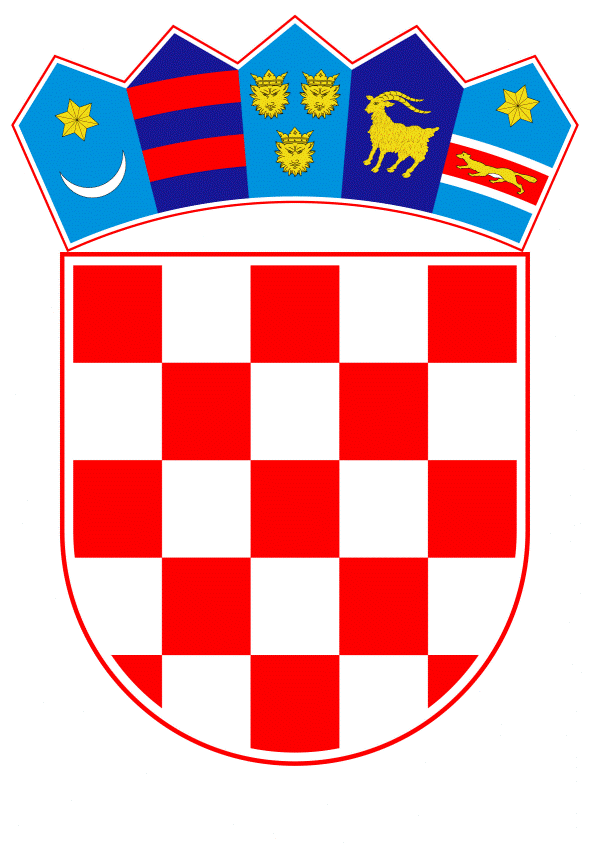 VLADA REPUBLIKE HRVATSKEZagreb, 12. ožujka 2020.______________________________________________________________________________________________________________________________________________________________________________________________________________________________Banski dvori | Trg Sv. Marka 2  | 10000 Zagreb | tel. 01 4569 222 | vlada.gov.hrPRIJEDLOGNa temelju članka 12. stavka 1. Zakona o sklapanju i izvršavanju međunarodnih ugovora (Narodne novine, broj 28/96) i članka 31. stavka 3. Zakona o Vladi Republike Hrvatske (Narodne novine, br. 150/11, 119/14, 93/16 i 116/18), Vlada Republike Hrvatske je na sjednici održanoj ______________2020. godine donijelaZ A K L J U ČA K1.	Prihvaća se Izvješće o vođenim pregovorima za sklapanje Ugovora o zajmu između Republike Hrvatske i Međunarodne banke za obnovu i razvoj za Projekt učinkovitog pravosuđa za bolje poslovno okruženje u tekstu koji je Vladi Republike Hrvatske dostavilo Ministarstvo pravosuđa aktom, klase: 910-02/19-01/100002, urbroja: 514-03-01-02-02/1-20-29, od 5. ožujka 2020. godine.2.	Utvrđuje se da je usuglašeni tekst Ugovora o zajmu između Republike Hrvatske i Međunarodne banke za obnovu i razvoj za Projekt učinkovitog pravosuđa za bolje poslovno okruženje (u daljnjem tekstu: Ugovor o zajmu) u skladu s utvrđenom osnovom za vođenje pregovora, te se prihvaća usuglašeni Zapisnik s pregovora potpisan 13. veljače 2020. godine i usuglašeni tekst Ugovora o zajmu.3.	Zadužuje se Ministarstvo pravosuđa da obavijesti Međunarodnu banku za obnovu i razvoj o prihvaćanju ovoga Zaključka.4. 	Ugovor o zajmu iz točke 2. ovoga Zaključka potpisat će, u ime Republike Hrvatske, potpredsjednik Vlade Republike Hrvatske i ministar financija.Klasa:Urbroj:Zagreb, PREDSJEDNIK mr.sc. Andrej PlenkovićObrazloženjeU skladu s Odlukom Vlade Republike Hrvatske o pokretanju postupka za sklapanje Ugovora o zajmu između Republike Hrvatske i Međunarodne banke za obnovu i razvoj za Projekt učinkovitog pravosuđa za bolje poslovno okruženje (u daljnjem tekstu: Ugovor o zajmu) KLASA: 022-03/20-11/08, URBROJ: 50301-25/14-20-2), od 6. veljače 2020. godine (u daljnjem tekstu: Odluka o pokretanju postupka) službeni pregovori o predloženom Ugovoru o zajmu, između Odlukom o pokretanju postupka ovlaštenog izaslanstva Republike Hrvatske i predstavnika Međunarodne banke za obnovu i razvoj (u daljnjem tekstu: Banke) održani su od 11. do 13. veljače 2020. godine u Uredu Svjetske banke u Zagrebu, uključujući putem video konferencije Urede Svjetske banke u Washingtonu i Sarajevu. U sadržaju Nacrta Ugovora o zajmu nije bilo značajnih izmjena, a detalji pregovora sadržani su u Zapisniku s pregovora, koji odražava usuglašene stavove ugovornih strana. U odnosu na sadržaj projekta tijekom pregovora nije došlo do promjena sadržaja i namjene navedenog projekta. U pregovorima je usuglašen tekst Ugovora o zajmu na engleskom jeziku te se isti, kao dio usuglašenog Zapisnika s pregovora, prilaže Izvješću kao njegov sastavni dio.Zapisnik s pregovora, koji sadrži pregled osnovnih tema o kojima se pregovaralo i koji odražava usuglašene stavove koji su uključeni u prijedlog teksta Ugovora o zajmu, je 13. veljače 2020. godine, u skladu s Odlukom o pokretanju postupka, potpisan od strane imenovane predstavnice Republike Hrvatske Lane Letilović, pomoćnice ministra u Ministarstvu pravosuđa i Voditelja izaslanstva Svjetske banke Alberta Leytona, voditelja projektnog tima. Za odobrenje Ugovora o zajmu od strane Odbora Banke na sjednici u ožujku 2020. godine, Banci je potrebno žurno dostaviti suglasnost Vlade Republike Hrvatske i odobrenje usuglašenih dokumenata koji su bili predmetom pregovora od 11. do 13. veljače 2020. godine. Ministarstvo pravosuđa preuzelo je obvezu da obavijesti Međunarodnu banku za obnovu i razvoj o prihvaćanju ovoga Zaključka.Ministarstvo pravosuđa podnijelo je Izvješće o vođenim pregovorima za sklapanje Ugovora o zajmu kao i prijedlog Zaključka o prihvaćanju Izvješća o vođenim pregovorima na očitovanje Uredu za zakonodavstvo Vlade Republike Hrvatske, Ministarstvu financija, Ministarstvu graditeljstva i prostornoga uređenja, Ministarstvu gospodarstva, poduzetništva i obrta i Ministarstvu vanjskih i europskih poslova. Primjedbe i prijedlozi Ureda za zakonodavstvo Vlade Republike Hrvatske, Ministarstva financija i Ministarstva vanjskih i europskih poslova su prihvaćeni i uvršteni u Izvješće te je s njima usklađen i usuglašen konačan tekst Ugovora. Ostala resorna ministarstva nisu imala primjedbe na dostavljenu dokumentaciju.Stoga Ministarstvo pravosuđa predlaže Vladi Republike Hrvatske donošenje Zaključka kojim se prihvaća Izvješće o vođenim pregovorima, usuglašeni tekst Zapisnika s pregovora i usuglašeni tekst Ugovora o zajmu.Predlagatelj:Ministarstvo pravosuđaPredmet:Izvješće o vođenim pregovorima za sklapanje Ugovora o zajmu između Republike Hrvatske i Međunarodne banke za obnovu i razvoj za Projekt učinkovitog pravosuđa za bolje poslovno okruženje 